ROYAL PUBLIC SCHOOL SECTOR -4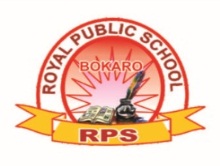 SESSION 2019 -20Class – Nursery Subject –DrawingROYAL PUBLIC SCHOOL SECTOR -4SESSION 2019 -20Class – NurserySubject –G.KRoyal Public, SchoolSyllabus – 2019-20Class – Nursery Class-Nursery										1. fgUnh lqys[k&1Subject- Hindi										2. fgUnh lqys[k&2ROYAL PUBLIC SCHOOL SECTOR -4SESSION 2019 -20Class – NurserySubject –EnglishROYAL PUBLIC SCHOOL SECTOR -4SESSION 2019 -20Class – NurserySubject –MathsMONTHSLESSON NO.PAGE NO.Topic ActivityApril 1, 2, 33, 4, 5Square, triangle, circle7th May 1st periodic testcolouringMay4, 5, 66, 7, 8Buttery beauty, happy mother’s day. Big brinjalMatchstick panting hand impression, glazed papers pastingJune7, 8, 99, 10,11Crazy cow, lovely ladybird, woolly sheepColouring basbud impression sketch pen scribbling.July10, 11, 1212, 13, 14 Sea-water life, Icy Igloo, trailing tortoiseSticks pasting colouring, ladyfinger impressionAug13, 14, 1515, 16, 1720 august 2nd periodic test RevisionBlowing bubbles, octiva The Pctp[is. All AlphabetFinger scribbling, bindi pasting, colouring.September16, 1718, 19The lion and the mouse, juicy apple Colouring clay modellingOctober18,19, 2020, 21,22Handy handi, daring Dog, shining skyCotton pasting origami, sequin pastingNovember21, 22, 2323, 24,25III rd periodic test for projectsPatterned shapes pencil pot fancy fish.Crayons, pencil shaving paper plate.December24, 25, 2626, 27, 28Hooly – The owl, fleshy , fruits, sweety sitarImpressions, join the dots wool pastingJanuary27, 28, 29, 3029,30, 31, 32Farm the picture, rooking rocket, stained sheep, floating duckIce-cream stick, stencil, cap impression, palm sketching.February  31, 3233, 34Doraemon, George SeuratS.A 2 portion April to January and revision 18 February S.A II startCut and tie. MONTHSPAGE NO.Topic ActivityMarch4-5Alphabetical Past the pictures of alphabeticalAaApril 6-13AlphabeticalBb, Cc, Dd, EePast the pictures  B, C, D, EMay14-19Ff, Gg, Hh,All revision JuneTerm – I exam startJuly20-27Ii,  Jj, Kk, LlCollect the different type of leaves and show the teacherAug28-33Mm,  Nn, OoDraw the picture of mangoSeptemberTerm – II exam startOctober34-40Pp, Qq. Rr, SsNovember41- 46Ss, Tt, Uu,VvLearning alphabetical to the televisionDecember47- 51Ww, Xx, YyJanuary52- 55Yy,  Zz, All RevisionPast the pictures of A to z in chart paper.February Term – III exam starteghuki`”B la[;kfo”k; fgUnh lqsy[k 1]2dforkfØ;kdykiekpZ1&10fcUnq feykvksaizek.k[ksy }kjk Hkkjh vkSj gYdk dk Kku djokukvizSy11&13jkLrk <wW<ksaA v] vkxqfM+;k rkjkfofHkUu izdkj ds jaxksa dks tkudkjh nsukAebZ14&25fp= dk igyk v{k fy[kksAm] ÅeNyhQy vkSj Qwyks ds uke crkuktwu26&28feyku djsav] vk] m] Åliukvke dk fp= cukdj jax HkjsaRevision for Term -1 ExamTerm – StartRevision for Term -1 ExamTerm – StartRevision for Term -1 ExamTerm – StartRevision for Term -1 ExamTerm – StartRevision for Term -1 ExamTerm – StarttqykbZ29&40chp okys v{kj fy[kksvks] vkS] va] v%xqVj xq¡& xqVj xq¡ cPps eu ds lPpsikWp dk fp= dkVdj fpidk,AvxLr41&55igys vkus okys v{kj fy[kks,] ,s] b] bZ] xktj VekVj]frryh,d Hktu fl[kkukRevision for Term-IITerm-II StartRevision for Term-IITerm-II StartRevision for Term-IITerm-II StartRevision for Term-IITerm-II StartflrEcj56&75lgh Loj ij xksyk djsaA_pank ekek ckny jktkLoj ds QyS’k dkMZ cuk,AvDVwcj1&30d&B rd ns[kdj fy[kksesjk xqM~MkdNqvk vkSj [kjxks’k dh dgkuh lqukukuoEcj31&60fp= ns[kdj lgh C;atu ij xksyk djsaAM&Hkcanj ekekdgkuh dks ukVd dk :Ik fnyokukAfnlEcj61&90e&{kNqV~Vh dh ?kaVhC;atu esa jax Hkjsatuojh90&120nks] rhu] pkj v{kj okys ‘kCn =] KI;klk dkSvkQjojhAll Revision for Term-IIITerm-III StartAll Revision for Term-IIITerm-III StartAll Revision for Term-IIITerm-III StartAll Revision for Term-IIITerm-III StartTerm-III StartTerm-III StartTerm-III StartTerm-III Start1[kkyh txg Hkjs2x5=102fp= dk igyk v{kj fy[kksa2x5=103--------- ls ----- rd fy[kks2x5=104ckn okys v{kj fy[kksa1x5=55chp okys v{kj fy[kks2x5=106igys okys v{kj fy[kks2x5=107leku fp=ksa @ v{kjks dks feyk,A1x5=58‘kCnksa dks ltkdj fy[kksa1x5=59ns[kdj fy[kksa1x5=510jkLrk <qW<ksa1x1=111jax Hkjs1x4=412feyku djsa1x4=413Jqfrys[k1x4=4Months Page no.Workbook (Book-1)Rhymes (Book-1)Activity March AprilMay June  July AugustSeptemberOctoberNovemberDecemberJanuaryFebruary3 -4 5-1616-2625-3233-4647-5864-6970-7475-80Standing line,   I I ISleeping line, slating line Zig -2ag line ‘L’ ‘T’ find the way colour the picture . ‘Match the same picture, letter, dictationH,  I, C, O, P match the picture with letter, circle the letter circle the pictureA, B, C write the first letter of picture, Match the  first letter of picture dictation TERM -1 EXAM START        , E, F, G  see the picture and match the alphabet, circle the correct letter, see the picture and write the alphabet, see read and colour the alphabet,J, K, L, M, N what comes after, what comes before, what comes in between, fill the colour red, blue, green, yellow pink and black to the alphabetO, P, Q, R, See the picture and write the alphabet circle the letter with picture (Portion -covered from April 19 sep ----- II nd TERM START  (to September) S, T, U, V, Fill up, Re -arrange the letter, dictation.W, X, Y, Fill up in the capital letter, write the first letter, dictation Y, Z, write the alphabet  A to Z see the picture and write the alphabet, circle the correct letterA-Z fill up, rearrange the letter, after, before, between, circle the right letter.Revision for A-Z III rd TERM EXAM startPortion for April to January & A-Z Revision all thought in NotebookP.g. -2 Twinkle Twinkle little starEarly to bed earl to riseJack and jill Two little Dicky birdsJohnny -Johnny yes papa,Roses are redPussy cat Ring -a Ring O rosesTeddu – Bear, Teddy bear, hickory- hickory duck.Pat- a cake, pat a cake, one, two, buckle my shoes.Hot- cross buns, five little soldiersFive little soldiers Traffic light Draw straight lineFree hand colouringColour the bellEng. Story the greedy DogColour the National flagPart the A-R letter on the chart paperFree hand colouringChoose the big and small objectsPast the A-Z in chart paperColour the national flagMonths Page no.ContentsOral Activity March & AprilMay & JuneJulyAugustSeptemberOctoberNovemberDecemberJanuaryFebruary1, 23, 4, 5, 6,78, 9, 10, 11, 12, 1314 to 2021 to 3233 to 4748 to 5758 to 64                              3                                  0    1       2     2Joint the dots, match               3                           45             6Count and write , after, match dictation Revision 1st term exam7 C, S, 8, O, 9, 10 count and Write, fill up, circle the same number, after11 to 20, after, fill up, match count and match, circle the same number 21 to 40    Revision 2nd term exam41 to 70 count and write dictation fill-up draw the beads71 to 90 after between , match, fill up draw the beads count and write before91 to 100 Revision 3rd term exam 1 to 10 count and tell any object 1 to 20 counts your fingers in your one handHow many fingers in your two hand1 to 401 to 501 t 601 to 901 to 100Choose the correct number in the basketDraw the four circle on the boardCount the bench in your class roomHow many nose eyes  its do you have?Collect the five conceit each studentsWrite and colour number 1 to 40Show the many object tochildren and ask who is biggest and smallest Draw the object and colour in chart paperDraw the object and colour in chart paper.